                            Печатное средство массовой информации                           муниципального образования                    Булгаковского сельского поселения                                                                                 Духовщинского района Смоленской областиМУНИЦИПАЛЬНЫЙ  ВЕСТНИК«БУЛГАКОВСКИЕ ВЕСТИ»  12 ноября 2020 года     №8    ϒϒϒϒϒϒϒϒϒϒϒϒϒϒϒϒϒϒϒϒϒϒϒϒϒϒϒϒϒϒϒϒϒϒϒϒϒϒϒϒϒϒϒϒϒϒϒϒϒϒϒϒϒϒϒϒϒϒϒϒϒϒϒϒϒϒϒϒϒϒϒϒϒϒ                             Зарегистрированы изменения в Устав Управлением              Министерства юстиции Российской Федерации по Смоленской области  02 ноября 2020 года Государственный регистрационный  № RU 675073072020001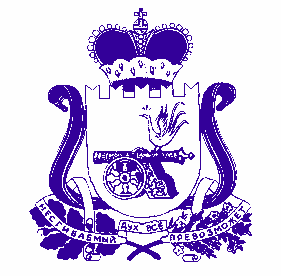 СОВЕТ ДЕПУТАТОВ БУЛГАКОВСКОГО СЕЛЬСКОГО ПОСЕЛЕНИЯДУХОВЩИНСКОГО РАЙОНА СМОЛЕНСКОЙ ОБЛАСТИ РЕШЕНИЕ от  05.10.2020  года                              № 19                                                  О внесении изменений в  Устав  Булгаковского сельского поселения Духовщинского района Смоленской областиВ целях приведения Устава Булгаковского сельского поселения Духовщинского района Смоленской области в соответствие с положениями  Федерального закона от 06.10.2003 года № 131-ФЗ «Об общих принципах организации местного самоуправления в Российской Федерации» (с изменениями и дополнениями), областным законом от 31 марта 2009 № 9-з «О гарантиях осуществления полномочий депутата, члена выборного органа местного самоуправления, выборного должностного лица местного самоуправления в Смоленской области», заслушав решение постоянной комиссии по социальным, правовым вопросам и молодежной политике, Совет депутатов Булгаковского сельского поселения Духовщинского района Смоленской области РЕШИЛ:1. Внести в Устав Булгаковского сельского поселения Духовщинского района Смоленской области следующие изменения:1) часть 1 статьи 9 дополнить пунктом 16 следующего содержания:       «16) предоставление сотруднику, замещающему должность участкового уполномоченного полиции, и членам его семьи жилого помещения на период замещения сотрудником указанной должности.»;2) статью 29 дополнить частью 1.1 следующего содержания:«1.1. Депутату для осуществления своих полномочий на непостоянной основе гарантируется сохранение места работы (должности) на период, продолжительность которого составляет в совокупности два рабочих дня в месяц.».2. Настоящее решение подлежит опубликованию в муниципальном вестнике «Булгаковские вести» после государственной регистрации в Управлении Министерства юстиции Российской Федерации по Смоленской области и вступает в силу со дня его официального опубликования.Глава муниципального образованияБулгаковского сельского поселенияДуховщинского района Смоленской области                                                                     Т.И. Сазанкова ********************************************************************************************************Учредители: Совет депутатов Булгаковского сельского поселения Духовщинского района Смоленской области, Администрация Булгаковского сельского поселения Духовщинского района Смоленской области.  Тираж:  25 экз.Адрес редакции: 216210, д. Зимец,  ул. Центральная, д.25 Духовщинского района Смоленской области.  E-mail: adm_bulgakovo@mail.ru Тел.:(848166) 2-77-43. Редактор: Сазанкова Т.И. Муниципальный вестник «Булгаковские вести» отпечатан на оборудовании Администрации Булгаковского сельского поселения, на 2 листах, формата А 4. Распространяется бесплатно. 